ՈՐՈՇՈՒՄ N 58-Ն
07 ՆՈՅԵՄԲԵՐԻ 2016թ.ԿԱՊԱՆ ՀԱՄԱՅՆՔԻ ՀԱՄԱՅՆՔԱՅԻՆ ԵՆԹԱԿԱՅՈՒԹՅԱՆ ՆԱԽԱԴՊՐՈՑԱԿԱՆ ԵՎ ԱՐՏԱԴՊՐՈՑԱԿԱՆ ԴԱՍՏԻԱՐԱԿՈՒԹՅԱՆ ԿԱԶՄԱԿԵՐՊՈՒԹՅՈՒՆՆԵՐԻ ԿՈՂՄԻՑ ՄԱՏՈՒՑՎՈՂ ԾԱՌԱՅՈՒԹՅՈՒՆՆԵՐԻ ԴԻՄԱՑ ԳԱՆՁՎՈՂ ՎՃԱՐՆԵՐԻ ԴՐՈՒՅՔԱՉԱՓԵՐԸ ՍԱՀՄԱՆԵԼՈՒ  ՄԱՍԻՆՂեկավարվելով «Տեղական ինքնակառավարման մասին» Հայաստանի Հանրապետության օրենքի 16-րդ հոդվածի 19)-րդ կետով, համաձայն «Իրավական ակտերի մասին» Հայաստանի Հանրապետության օրենքի 72-րդ հոդվածի 1-ին մասի 1-ին կետի և հաշվի առնելով համայնքի ղեկավարի առաջարկությունը, որոշման նախագծի քվեարկության    10  կողմ,    0  դեմ,   0   ձեռնպահ արդյունքներով,  համայնքի ավագանին   ո ր ո շ ու մ  է.Համայնքի նախադպրոցական կրթության հաստատություններ հաճախող երեխաների պահպանման համար ծնողական /նրանց օրինական ներկայացուցիչների/ ամսական վճարի դրույքաչափը սահմանել 						4000 դրամ: Արտադպրոցական դաստիարակության երաժշտական հաստատություններում սովորողների ամսական ուսման վճարը սահմանել ըստ բաժինների`1) դաշնամուրային									2500 դրամ2) լարային գործիքների /բացառությամբ թավջութակ և ալտ/		2000 դրամ3) փողային և հարվածային գործիքների /բացառությամբ շեփոր/		1600 դրամ4) երգեցողության 									1600 դրամ5) ժողովրդական գործիքներ, թավջութակ, ալտ և շեփոր			անվճար3. Պարարվեստի, թատերական արվեստի բաժիններում			1600 դրամ4. Կերպարվեստի և դեկորատիվ կիրառական արվեստի բաժիններում	1600 դրամ5. Երկրորդ գործիք, երգեցողություն ուսուցանելու դեպքում սահմանել լրացուցիչ ուսման վարձավճար											500 դրամ6. Առավել շնորհալի և երաժշտական կրթությունը շարունակելուն հակված շրջանավարտների համար սահմանել վարձավճար ըստ բաժինների՝1) դաշնամուրային									3000 դրամ2) լարային գործիքներ /բացառությամբ թավջութակ և ալտ/			2500 դրամ3) փողային և հարվածային գործիքներ /բացառությամբ շեփոր/		2000 դրամ4) երգեցողություն									2000 դրամ5) ժողովրդական գործիքներ, թավջութակ, ալտ և շեփոր			անվճար7. Մանկապատանեկան ստեղծագործության կենտրոնի և մշակույթի կենտրոնի խմբերում ընդգրկված սաների համար ամսական վճար սահմանել`		500 դրամ7.1 Իրազեկ դպրոցական խմբերում ընդգրկված սաների համար`		անվճար8. Մարզադպրոցներում սաների ամսական ուսման վճար սահմանել	500 դրամ9. Թեթև աթլետիկայի մարզաձևեր						անվճար10. Հայտարարված համաճարակային, բնակլիմայական և այլ պատճառներով ուսումնական պարապմունքները դադարեցնելու ընթացքում վճար չի գանձվում: 11. Համայնքային ենթակայության նախադպրոցական կրթության և արտադպրոցական դաստիարակության հաստատությունների վճարների դրույքաչափերի նկատմամբ սահմանել 100 % զեղչ`  բնակչության առանձին խմբերի համար`ա. զոհված և վիրավոր ազատամարտիկների երեխաներբ. երկկողմ ծնողազուրկ երեխաներգ. Հաշմանդամ երեխաներդ. Չորս և ավելի անչափահաս երեխա ունեցող ընտանիքի երեխաներ12. Թույլատրել համայնքի ղեկավարին`1) ընդունել անհատական որոշումներ նախադպրոցական կրթության և արտադպրոցական դաստիարակության կազմակերպություններ հաճախող անապահով ընտանիքների երեխաների համար վճարի դրույքաչափի 50 %-ի չափով զեղչ սահմանելու մասին: 2) արտադպրոցական դաստիարակության կազմակերպությունների կողմից բնակչությանը վճարովի ծառայություններ մատուցելու դեպքում` հաստատել դրանց ցանկը, վճարների չափը և կարգը: 13. Վճարների գանձման ժամկետ սահմանել մինչև վճարման ամսվան հաջորդող յուրաքանչյուր ամսվա 15-ը ներառյալ: 14. Ուժը կորցրած ճանաչել Կապան քաղաքային համայնքի ավագանու 2013 թվականի դեկտեմբերի 25-ի «Կապան քաղաքային համայնքի համայնքային ենթակայության նախադպրոցական և արտադպրոցական դաստիարակության կազմակերպությունների կողմից մատուցված ծառայությունների դիմաց գանձվող վճարների դրույքաչափերը սահմանելու մասին» թիվ 138-Ն որոշումը: Կողմ ( 10 )`ԱՌԱՔԵԼՅԱՆ ՎԼԱԴԻԿ				ՄԻՔԱՅԵԼՅԱՆ ՎԱՀԱԳՆԳՐԻԳՈՐՅԱՆ ՎԻԼԵՆ					ՄՈՎՍԻՍՅԱՆ ԺԱՆԹՈՒՄԱՆՅԱՆ  ԱՐԱ					ՇԱՀԻՆՅԱՆ ԿԱՐԵՆՄԵՍՐՈՊՅԱՆ ՆԱՊՈԼԵՈՆ				ՊԵՏՐՈՍՅԱՆ ՎԱՀԵՄԻՐԶՈՅԱՆ  ՄՀԵՐ					ՍԱՀԱԿՅԱՆ  ԱՐԹՈՒՐ	Դեմ ( 0 )Ձեռնպահ ( 0 )ՀԱՄԱՅՆՔԻ ՂԵԿԱՎԱՐ                   	   	            ԱՇՈՏ ՀԱՅՐԱՊԵՏՅԱՆ2016 թ     նոյեմբերի      07   	ք. Կապան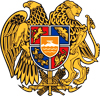 ՀԱՅԱՍՏԱՆԻ ՀԱՆՐԱՊԵՏՈՒԹՅՈՒՆ
ՍՅՈՒՆԻՔԻ ՄԱՐԶ
ԿԱՊԱՆ  ՀԱՄԱՅՆՔԻ  ԱՎԱԳԱՆԻ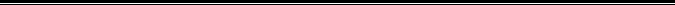 